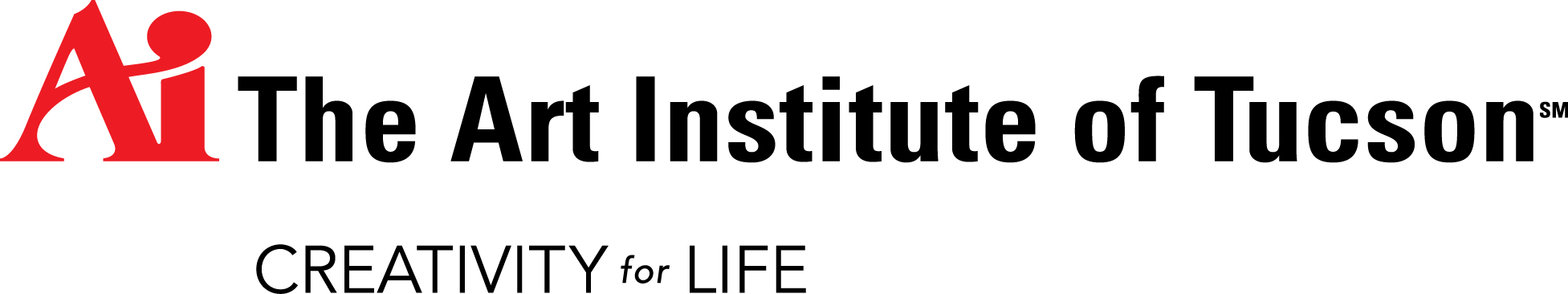 	      	                   								   FACT SHEETMEDIA CONTACTContact: Devra Pransky, Senior Director of Communications, Phone: (412) 995.7685 (office); (412) 657.8413 (mobile); or dpransky@edmc.edu PRESIDENT
Gregg CroweABOUT THE ART INSTITUTE OF TUCSONThe Art Institute of Tucson is one of The Art Institutes, a system of more than 50 education institutions located throughout North America.The Art Institutes provide programs in design, media arts, fashion and culinary.The Art Institute of Tucson was founded in 2007 and consists of approximately 35,000 square feet of classroom, computer lab, library, and office space.The Art Institute of Tucson is located in one of the most beautiful areas of the country — Tucson, Arizona. Tucson is a fast-growing, progressive metropolitan area with an incredibly rich cultural heritage. PROGRAM OFFERINGSINSTITUTIONAL ACCREDITATIONThe Art Institute of Tucson is accredited by the Accrediting Council for Independent Colleges and Schools to award associate’s degrees and bachelor’s degrees. The Accrediting Council for Independent Colleges and Schools is listed as a nationally recognized accrediting agency by the United States Department of Education and is recognized by the Council for Higher Education Accreditation. ACICS can be contacted at 750 First Street NE, Suite 980, Washington, DC, 20002, 202.336.6780.STATE LICENSINGThe Art Institute of Tucson is authorized by the Arizona State Board for Private Post-secondary Education (1400 West Washington Street, Room 260, Phoenix, AZ 85007, 1.602.542.5709, http://azppse.state.az.us)LOCATIONThe Art Institute of TucsonA branch of The Art Institute of Phoenix5099 E Grant Road, Suite 100Tucson, AZ 85712Phone:  1-866-690-8850 or 1.520.318.2700
new.artinstitutes.edu/tucsonSee aiprograms.info for program duration, tuition, fees, and other costs, median debt, federal salary data, alumni success, and other important info.Programs, credential levels, technology, and scheduling options are subject to change. The Art Institute of Tucson, a branch of The Art Institute of Phoenix, 5099 E. Grant Road, Suite 100, Tucson, AZ 85712. ©2015 The Art Institutes. Our email address is csprogramadmin@edmc.edu.Associate of Applied ScienceBaking & PastryCulinary ArtsGraphic DesignBachelor of ArtsAdvertisingCulinary ArtsDigital Filmmaking & Video ProductionDigital PhotographyFashion DesignFashion MarketingGame Art & DesignGraphic & Web DesignInterior DesignMedia Arts & AnimationVisual Effects & Motion GraphicsDiplomaBaking & PastryCulinary ArtsDigital Image ManagementFashion RetailingWeb Design & DevelopmentWeb Design & Interactive Communications